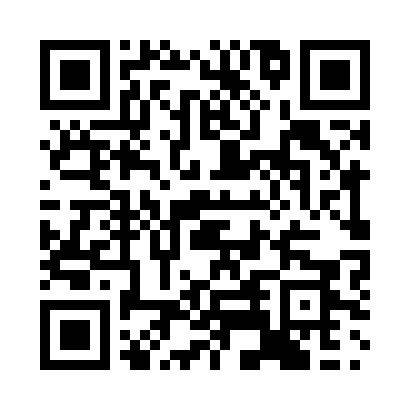 Prayer times for Banzangueri, CongoWed 1 May 2024 - Fri 31 May 2024High Latitude Method: NonePrayer Calculation Method: Muslim World LeagueAsar Calculation Method: ShafiPrayer times provided by https://www.salahtimes.comDateDayFajrSunriseDhuhrAsrMaghribIsha1Wed4:475:5811:573:195:567:032Thu4:475:5811:573:195:567:033Fri4:475:5811:573:195:557:034Sat4:475:5811:573:195:557:035Sun4:475:5811:573:195:557:036Mon4:475:5811:573:195:557:027Tue4:475:5811:573:195:557:028Wed4:465:5811:573:195:557:029Thu4:465:5811:563:195:547:0210Fri4:465:5911:563:195:547:0211Sat4:465:5911:563:195:547:0212Sun4:465:5911:563:195:547:0213Mon4:465:5911:563:195:547:0214Tue4:465:5911:563:195:547:0215Wed4:465:5911:563:195:547:0216Thu4:465:5911:563:195:547:0217Fri4:465:5911:563:195:547:0318Sat4:465:5911:573:195:547:0319Sun4:465:5911:573:195:547:0320Mon4:465:5911:573:205:547:0321Tue4:466:0011:573:205:547:0322Wed4:466:0011:573:205:547:0323Thu4:466:0011:573:205:547:0324Fri4:466:0011:573:205:547:0325Sat4:476:0011:573:205:547:0326Sun4:476:0011:573:205:547:0327Mon4:476:0011:573:205:547:0428Tue4:476:0111:573:215:547:0429Wed4:476:0111:583:215:547:0430Thu4:476:0111:583:215:547:0431Fri4:476:0111:583:215:547:04